KLASA:014-03/17-01/01URBROJ:2113/03-03-17-1Stubičke Toplice, 17.08.2017.Na temelju članka 46. st. 2. t. 23.  i članka 77. st. 4. Statuta Općine Stubičke Toplice (Službeni glasnik Krapinsko-zagorske županije br. 16/09 i 9/13), načelnik Općine Stubičke Toplice donosiODLUKUČlanak 1.Utvrđuje se prijedlog Odluke o sazivanju zbora građana za naselje Strmec Stubički.Članak 2.Sastavni dio ove Odluke je tekst prijedloga Odluke o sazivanju zbora građana za naselje Strmec Stubički i Obrazloženje.Članak 3.Prijedlog se upućuje na usvajanje Općinskom vijeću Općine Stubičke Toplice.OPĆINSKI NAČELNIKJosip Beljak, dipl.ing.agr.	DOSTAVITI:Općinsko vijeće Općine Stubičke TopliceArhiva, ovdjeObrazloženje uz prijedlog Odluke o sazivanju zbora građana za naselje Strmec StubičkiPRAVNA OSNOVA: člankom 77. Statuta Općine Stubičke Toplice (Službeni glasnik Krapinsko-zagorske županije br. 16/09 i 9/13) određeno je da Općinsko vijeće može sazvati zbor građana radi raspravljanja i izjašnjavanja građana o pitanjima od značenja za Općinu.Ovaj prijedlog se podnosi vezano uz problem lokalnog vodovoda Sljeme – Pila – Strmec Stubički gdje u sušnim ljetnim mjesecima nema vode pa postoji opasnost za zdravlje ljudi.Problem je rješiv spajanjem priključka lokalnog vodovoda na priključak Zagorskog vodovoda, što je i učinjeno u Strmcu Stubičkom te se voda Zagorskog vodovoda koristila otprilike 12 sati, a točno očitanje vodomjera će se dati na sjednici. Tim priključkom moguće je snabdijevati vodom cijelo naselje Strmec Stubički (osim eventualno nekoliko kuća na višoj nadmorskoj visini), a posljedica toga je da i naselje Pila ima vodu jer se ona tada ne spusti u niže predjele naselja Strmec. Novi priključak je u vlasništvu Općine Stubičke Toplice.Općinskom vijeću se predlaže donošenje odluke o povišenju cijene vode,  iz čega bi bilo moguće pokriti trošak utrošene vode te sazivanje zbora građana radi obavještavanja mještana naselja Strmec Stubički i Pila o spajanju na Zagorski vodovod u slučaju suše i povišenju cijene vode.Također je potrebno izvijestiti korisnike lokalnog vodovoda da je uslijed učestalih nesukladnih rezultata provedene analize vode na lokaciji Pila rezervoar proveden inspekcijski nadzor sanitarne inspekcije. Kako se radi o sirovoj vodi, prije obrade, ne postoji opasnost za zdravlje ljudi, međutim Zavod za javno zdravstvo klasificira taj uzorak kao uzorak uzet u razvodnom sustavu i Ministarstvo zdravlja traži ponovnu analizu i uzorkovanje. Nadalje, dana 01.kolovoza ove godine, stranka Stjepan Sedlar iz Pile 39, donio je u Jedinstveni upravni odjel u staklenci crva tvrdeći da je životinja izašla iz slavine prilikom natakanja vode. Odmah su poduzete sljedeće mjere: pozvan je Zavod za javno zdravstvo te je izvršeno uzorkovanje vode na adresi Pila 39 i crv je odnijet na Veterinarski fakultet, Zavod za parazitologiju. Prema Analitičkom izvješću od 04. kolovoza 2017. Zavoda za javno zdravstvo, svi parametri su bili sukladni. Zavod za parazitologiju je potvrdio da se radi o gordijskom crvu, koji nije parazit, ne zadržava se ni u jednom dijelu svog života u tijelu čovjeka, u biti je dokaz iznimne kvalitete vode, i najčešće se nalazi, kao što je i stranka kasnije potvrdila, na vanjskim slavinama u dvorištu.OPĆINSKI NAČELNIKJosip Beljak, dipl.ing.agr.PRIJEDLOGKLASA:URBROJ:Stubičke Toplice,Na temelju članka 77. st. 4. Statuta Općine Stubičke Toplice (Službeni glasnik KZŽ br. 16/09 i 9/13), Općinsko vijeće Općine Stubičke Toplice donosiODLUKU O SAZIVANJU ZBORA GRAĐANANASELJA STRMEC STUBIČKIČlanak 1.Dana 30. rujna 2017. (subota) u 14,00 sati  u Mjesnom domu Strmec Stubički, Strmec Stubički 161 održat će se Zbor građana za mještane naselja Strmec Stubički.Članak 2.Dnevni red Zbora građana:Obavještavanje o priključenju na mrežu Zagorskog vodovoda u slučaju suše.Obavještavanje o povišenju cijene vode.Obavještavanje o rezultatima uzorkovanja vode.Pitanja i prijedlozi.Članak 3.Na Zboru građana imaju pravo sudjelovanja mještani koji imaju prijavljeno prebivalište na području na kojem se održava Zbor građana. Svi zainteresirani su dužni ponijeti osobnu iskaznicu.Članak 4.Zadužuje se Jedinstveni upravni odjel Općine Stubičke Toplice pribaviti popis birača za naselje Strmec Stubički i objaviti Poziv za Zbor građana sukladno Statutu.Predsjednik Općinskog vijećaOpćine Stubičke TopliceNedjeljko Ćuk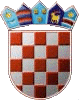 REPUBLIKA HRVATSKAKRAPINSKO-ZAGORSKA ŽUPANIJAOPĆINA STUBIČKE TOPLICENAČELNIK